                                                                                                                                                                                                                                                                                                                                                                                                                                                                                                                                                                                                                                                                  Tällä viikolla	ruokailemme (muutokset listalla mahdollisia)					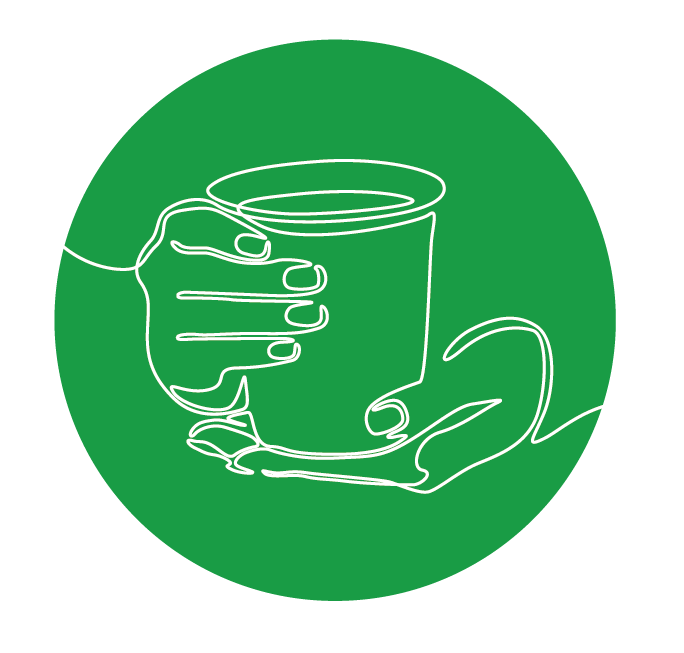 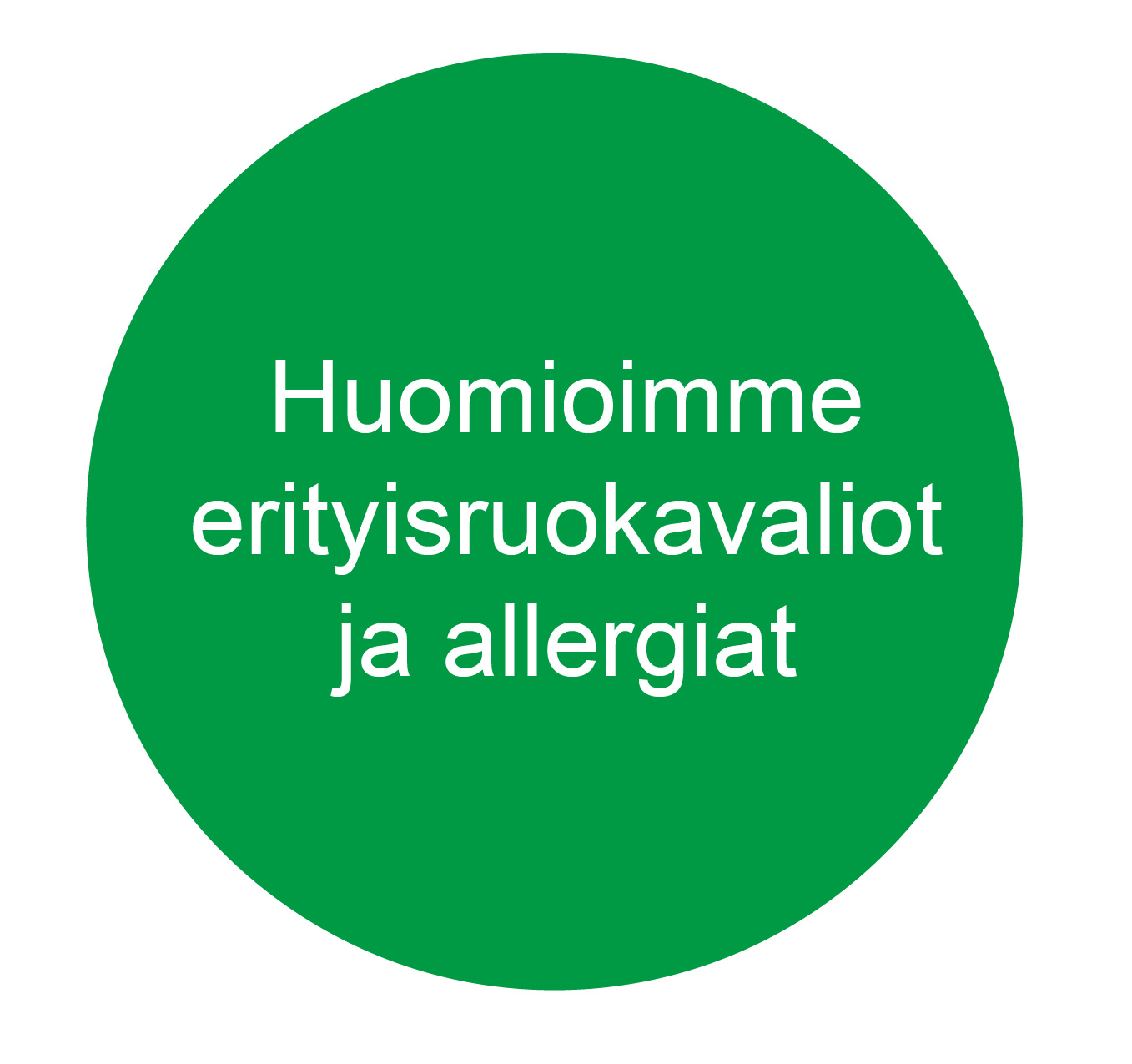 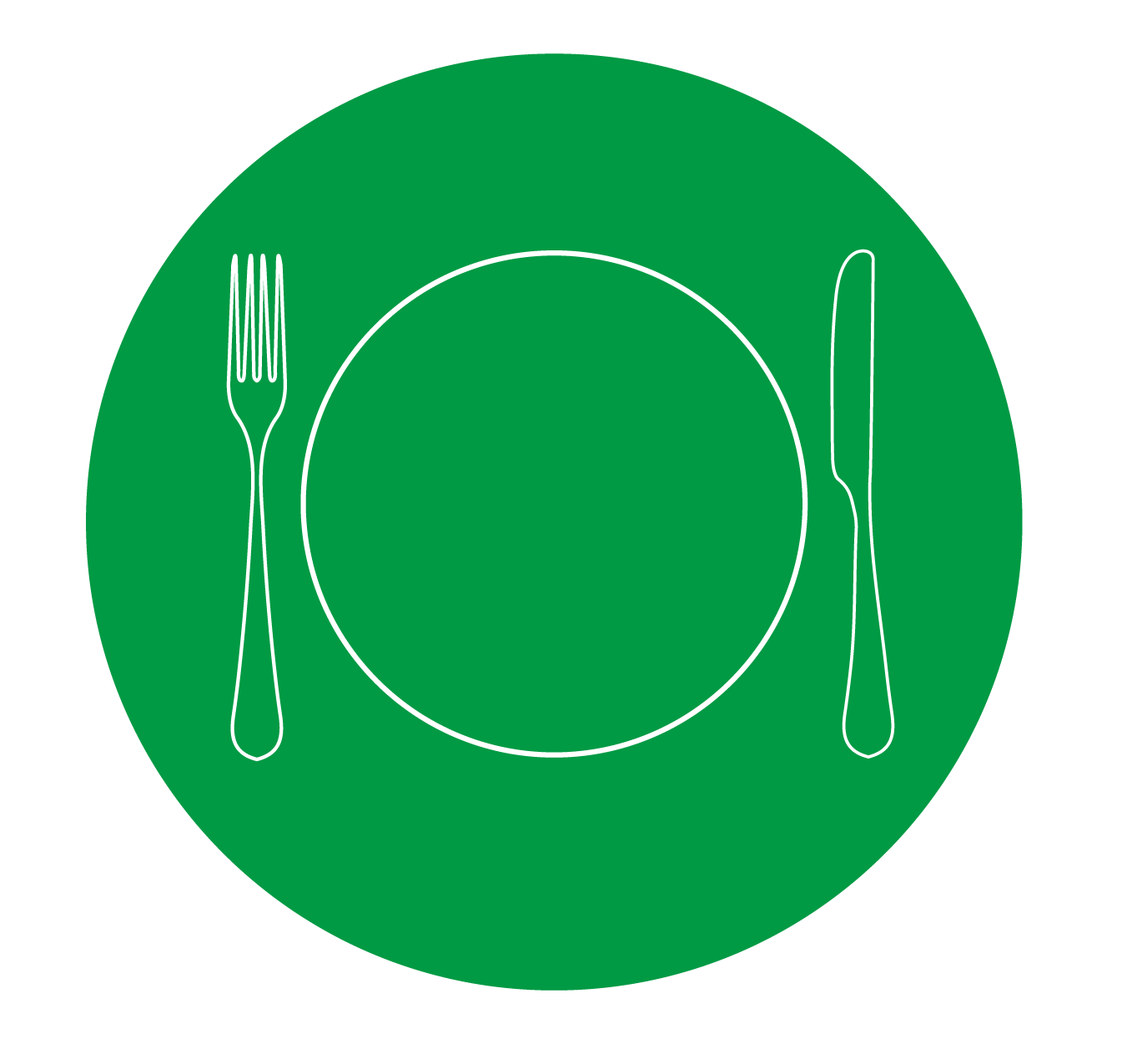 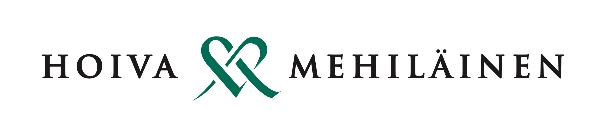 MaanantaiTiistaiKeskiviikkoTorstaiPerjantaiLauantaiSunnuntaiAamiainen alkaen klo 6.30Kaurapuuro MehukeittoaKahvi/teeTuoremehuaLeipä, leviteJuusto/leikkele, kasvisOhrapuuroaMehukeittoaKahvi/teeTuoremehuaLeipä, leviteJuusto/leikkele, kasvisLesepuuroaMehukeittoaKahvi/teeTuoremehuaLeipä, leviteJuusto/leikkele, kasvis4viljan puuroaMehukeittoaKahvi/teeTuoremehuaLeipä, leviteJuusto/leikkele, kasvisVehnäpuuroaMehukeittoaKahvi/teeTuoremehuaLeipä, leviteJuusto/leikkele, kasvisRuispuuroaMehukeittoaKahvi/teeTuoremehuaLeipä, leviteJuusto/leikkele, kasvisRiisipuuroaMehukeittoaKahvi/teeTuoremehuaLeipä, leviteJuusto/leikkele, kasvisLounasklo 12.00BroilerbologneseaSalaattiaRuusunmarjarahkaaNakkistroganoffiaKeitettyä perunaaSalaatti/raasteMansikkasmoothieKalamurekepihvejäKermaviilikastikettaPerunasosettaSalaattiaRaparperikiisseliä ja kermavaahtoaKasvis-kalkkunakastikettaRiisiäOmena-kauramurupaistosta, vaniljavaahtoaHaudutettua porsaan kassleriaKeitettyä perunaaSalaattiaSuklaapuuroaMaksalaatikkoaPuolukkahilloaSalaattiaMarjakiisseliäLohikiusaustaSalaattiaJäätelöäIltapäivä-kahviklo 14.30Kahvi/teeKahvileipäKahvi/teeKahvileipäKahvi/teeKahvileipäKahvi/teeKahvileipäKahvi/teeKahvileipäKahvi/teeKahvileipäKahvi/teeKahvileipäPäivällinenklo 17.00KasviskiusaustaSipulikeittoaUunimunakastaSalaattiaLiha-kaalikeittoaLinssikeittoaBroilerkeittoaTomaattikeittoa ja raejuustoaIltapalaklo 20.00Kaakao/tee/mehuHedelmääJogurttiaLeipä, leviteJuusto/leikkele, kasvisKaakao/tee/mehuHedelmääMyslijogurttia Leipä, leviteJuusto/leikkele, kasvisKaakao/tee/mehuHedelmääVispipuuroaLeipä, leviteJuusto/leikkele, kasvisKaakao/tee/mehuHedelmääSuolainen palaJuusto/leikkele, kasvisKaakao/tee/mehuHedelmääSmoothieLeipä, leviteJuusto/leikkele, kasvisKaakao/tee/mehuHedelmääViiliLeipä, leviteJuusto/leikkele, kasvisKaakao/tee/mehuHedelmääLämmin leipäJogurttia